SERVICIO SOCIAL 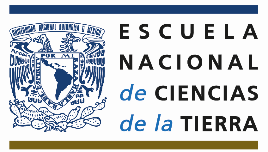 CONTROL DE HORAS Horas acumuladas hasta la fecha:	________.*LA INSTANCIA RECEPTORA DEBERÁ FIRMAR Y SELLAR TU CONTROL DE HORAS ENTREGAR EN LA COORDINACIÓN DE SERVICIO SOCIAL AL TÉRMINO DE TU SERVICIO SOCIAL JUNTO CON EL INFORME FINAL.*AGREGAR LAS TABLAS QUE SEAN NECESARIAS. *ANTES DE IMPRIMIR O FIRMAR FAVOR DE ELIMINAR LOS COMENTARIOS EN ROJONombre del prestador/a:No. De Cuenta:Carrera:Nombre del Programa:Clave del Programa:Institución:Responsable:Fecha de inicio de SS:Horario de actividades:Semana 1Del -----al --------Semana 1Del -----al --------Semana 2Del -----al --------Semana 2Del -----al --------Semana 3Del -----al --------Semana 3Del -----al --------Semana 4Del -----al --------Semana 4Del -----al --------DíaEntradaSalidaEntradaSalidaEntradaSalidaEntradaSalidaLunes  (fecha)Martes(fecha)Miércoles(fecha)Jueves(fecha)Viernes(fecha)Sábado(fecha)Domingo(fecha)Semana 5Del -----al --------Semana 5Del -----al --------Semana 6Del -----al --------Semana 6Del -----al --------Semana 7Del -----al --------Semana 7Del -----al --------Semana 8Del -----al --------Semana 8Del -----al --------DíaEntradaSalidaEntradaSalidaEntradaSalidaEntradaSalidaLunes(fecha)Martes(fecha)Miércoles(fecha)Jueves(fecha)Viernes(fecha)Sábado(fecha)Domingo(fecha)Prestador de Servicio Social (Alumno/a)Nombre y firma Vo.Bo.Nombre ResponsableCargo y nombre de la Institución receptoraVo.Bo.Dr. Francisco E. Ramas ArauzCoordinador de Servicio Social ENCiT